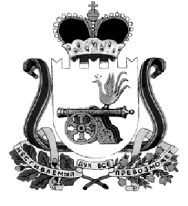 АДМИНИСТРАЦИЯ МУНИЦИПАЛЬНОГО ОБРАЗОВАНИЯ«КАРДЫМОВСКИЙ РАЙОН» СМОЛЕНСКОЙ ОБЛАСТИП О С Т А Н О В Л Е Н И Еот __.__.2022   № ___В соответствии с Федеральным законом от 06.10.2003 года № 131-ФЗ            «Об общих принципах организации местного самоуправления в Российской Федерации», Федеральным законом от 08.11.2007 года № 257-ФЗ                           «Об автомобильных дорогах и о дорожной деятельности в Российской Федерации и о внесении изменений в отдельные законодательные акты в Российской Федерации», Уставом муниципального образования «Кардымовский район» Смоленской области», Администрация муниципального образования «Кардымовский район» Смоленской областипостановляет:Утвердить прилагаемый план мероприятий («дорожную карту») «Сохранение и развитие автомобильных дорог общего пользования местного значения вне границ населенных пунктов в границах муниципального образования «Кардымовский район» Смоленской области» (далее – дорожная карта).Сектору информационных технологий Администрации муниципального образования «Кардымовский район» Смоленской области (Т.П. Бутылкина) разместить настоящее постановление на официальном сайте Администрации муниципального образования «Кардымовский район» Смоленской области в сети «Интернет».3. Контроль исполнения настоящего постановления возложить на заместителя Главы муниципального образования «Кардымовский район» Смоленской области (Д.В. Тарасов).ПЛАНмероприятий («дорожная карта»)«Сохранение и развитие автомобильных дорогобщего пользования местного значения вне границ населенных пунктов в границах муниципального образования «Кардымовский район» Смоленской области»Введение1.1. План мероприятий («дорожная карта») «Сохранение и развитие автомобильных дорог общего пользования местного значения вне границ населенных пунктов в границах муниципального образования «Кардымовский район» Смоленской области» (далее соответственно – дорожная карта, автомобильные дороги) разработан на период с 2022 по 2024 годы и определяет перечень мероприятий, направленных на осуществление полномочий Администрации муниципального образования «Кардымовский район» Смоленской области в области использования автомобильных дорог и осуществления дорожной деятельности в соответствии с требованиями законодательства Российской Федерации.1.2. Планируемые мероприятия направлены на повышение качества содержания и проведение ремонта автомобильных дорог, а также на обустройство автомобильных дорог в соответствии с требованиями действующего законодательства и обеспечение безопасности дорожного движения на них.Цели и задачи развития сети, автомобильных дорог2.1. Целью дорожной карты является обеспечение участников дорожного движения качественными автомобильными дорогами и безопасным передвижением на них.2.2. Реализация дорожной карты обеспечивает решений следующих приоритетных задач:а) выполнение работ по содержанию и ремонту автомобильных дорог;б) повышение качества и увеличение срока службы дорожного покрытия автомобильных дорог;в) обеспечение необходимого уровня безопасности дорожного движения на автомобильных дорогах;г) обеспечение постоянной круглогодичной связью с сетью автомобильных дорог регионального значения, проходящих по территории Кардымовского района Смоленской области;д) развитие дорожной автомобильной сети, сбалансированной с градостроительной деятельностью городских и сельских поселений Кардымовского района Смоленской области;е) повышение эффективности расходования средств бюджета на ремонт и содержание автомобильных дорог общего пользования местного значения.Текущее состояние и анализ необходимости решения задач дорожной карты3.1. Автомобильные дороги общего пользования местного значения вне границ населенных пунктов в границах муниципального образования «Кардымовский район» Смоленской области имеют важное значение для Кардымовского района Смоленской области. Они обеспечивают связь населенных пунктов между собой, с центрами поселений, с районным центром. Сеть автомобильных дорог обеспечивает мобильность населения и доступ к объектам социального назначения, материальным ресурсам. Позволяет расширить производственные возможности юридических лиц в экономике за счет снижения транспортных издержек и затрат времени на перевозки. Развитие экономики Кардымовского района во многом определяется эффективностью функционирования автомобильного транспорта, которая зависит от уровня развития и состояния, автомобильных дорог общего пользования муниципального значения.ПЕРЕЧЕНЬавтомобильных дорог общего пользования местного значениявне границ населенных пунктов в границах муниципального образования «Кардымовский район» Смоленской области3.2. Принимая во внимание тот факт, что основная часть сети автомобильных дорог не соответствует требованиям действующего законодательства Российской Федерации, а также с учетом значительного объема затрат на осуществление запланированных мероприятий, дорожная карта разработана на период 2022-2024 годы (по годам). Учитывая необходимость выделения значительных средств на ремонт автомобильных дорог, возможностей бюджета муниципального образования будет недостаточно. В связи с этим, дорожной картой предусмотрено получение денежных средств в качестве субсидий на мероприятия по ремонту автомобильных дорог из бюджета Смоленской области. Суммы софинансирования будут уточняться ежегодно с принятием бюджета на очередной финансовый год.3.3. Таким образом, осуществление полномочий Администрации муниципального образования «Кардымовский район» Смоленской области в сфере дорожной деятельности требует системного подхода к решению поставленных в дорожной карте задач.4. Перечень мероприятий дорожной карты4.1. Задачи по развитию сети автомобильных дорог планируется реализовать 
в соответствии с круглогодичными потребностями населения в передвижении на общественном транспорте и юридических лиц, осуществляющих экономическую деятельность в сфере перевозки грузов автомобильным транспортом.4.2. Перечень мероприятий по решению поставленных задач дорожной карты:5. Ожидаемые результаты эффективностиот реализации дорожной карты5.1. Разработанные в дорожной карте основные мероприятия развития автомобильной дорожной сети будут реализовываться путем проведения комплекса взаимосвязанных мероприятий, которые подлежат уточнению и доработке 
в процессе их осуществления без изменения основных стратегических ориентиров, установленных настоящим документом планирования.5.2. Ожидаемые результаты:- повышение качества автомобильных дорог общего пользования местного значения вне границ населенных пунктов в границах муниципального образования «Кардымовский район» Смоленской области;- предупреждение и снижение дорожно-транспортных происшествий, в том числе детского дорожно-транспортного травматизма;- улучшение условий для социально-экономического и демографического развития населенных пунктов сельских поселений Кардымовского района Смоленской области.Об утверждении плана мероприятий (дорожной карты) «Сохранение и развитие автомобильных дорог общего пользования местного значения вне границ населенных пунктов в границах муниципального образования «Кардымовский район» Смоленской области»Глава муниципального образования «Кардымовский район» Смоленской областиП.П. НикитенковУТВЕРЖДЕНпостановлением Администрации муниципального образования«Кардымовский район» Смоленской областиот __.__.2022 года № ___№ п/пНаименование автомобильной дорогиПротяжен-ность(км)Идентификационный номер автомобильной дороги12341От автодороги «Смоленск - Вязьма – Зубцов» (участок Старой Смоленской дороги Смоленск – Вязьма)» - Старое Шишлово - станция Духовская до д. Азарово1,566-223-818-ОП-МП-0012От автодороги «Смоленск - Вязьма – Зубцов» (участок Старой Смоленской дороги Смоленск – Вязьма)» - Старое Шишлово - станция Духовская, д. Азарово до кладбища0,566-223-818-ОП-МП-0023От автодороги «Смоленск – Вязьма – Зубцов» (участок Старой Смоленской дороги Смоленск – Вязьма)» от д. Барсучки до кладбища1,066-223-812-ОП-МП-0034Красный Пахарь-Раскосы-Пнево до д. Беднота1,066-223-830-ОП-МП-0045От автодороги «Смоленск – Вязьма – Зубцов» (участок Старой Смоленской дороги Смоленск – Вязьма)» - Тюшино – Нетризово – «Брянск – Смоленск до границы Республики Беларусь (через Рудню, на Витебск – Бельчевицы, д. Бельчевицы до кладбища0,566-223-832-ОП-МП-0056От автодороги «Смоленск – Вязьма – Зубцов» (участок Старой Смоленской дороги Смоленск – Вязьма)» - Титково до д. Бережок5,066-223-826-ОП-МП-0067От трассы М1 «Беларусь» до д. Болдино2,066-223-810-ОП-МП-0078От трассы М1 «Беларусь» д. Болдино до кладбища0,566-223-810-ОП-МП-0089От автодороги «Смоленск – Вязьма – Зубцов» (участок Старой Смоленской дороги Смоленск - Вязьма)» до д. Вернебисово2,066-223-832-ОП-МП-00910От автодороги «Смоленск - Вязьма - Зубцов (участок Старой Смоленской дороги Смоленск - Вязьма)» - Тюшино - Нетризово - «Орел - Брянск - Смоленск - граница с Республикой Белоруссия» - до д. Вяльково3,566-223-822-ОП-МП-01011От автодороги «Смоленск - Вязьма - Зубцов (участок Старой Смоленской дороги Смоленск - Вязьма)» - Тюшино - Нетризово - «Орел - Брянск - Смоленск - граница с Республикой Белоруссия», д. Вяльково до кладбища0,666-223-822-ОП-МП-01112От автодороги «Смоленск – Вязьма – Зубцов» (участок Старой Смоленской дороги Смоленск – Вязьма)» - Тюшино – Нетризово – «Брянск – Смоленск до границы Республики Беларусь (через Рудню, на Витебск до д. Гололобово2,066-223-822-ОП-МП-01213От трассы М1 «Беларусь» до д. Горни2,566-223-810-ОП-МП-01314От автодороги «Смоленск – Вязьма – Зубцов» (участок Старой Смоленской дороги Смоленск – Вязьма)» - Тюшино – Нетризово – «Брянск – Смоленск до границы Республики Беларусь (через Рудню, на Витебск до д. Горюпино3,566-223-822-ОП-МП-01415От автодороги «Смоленск – Вязьма – Зубцов» (участок Старой Смоленской дороги Смоленск – Вязьма)» - Тюшино – Нетризово – «Брянск – Смоленск до границы Республики Беларусь (через Рудню, на Витебск д. Горюпино до кладбища0,566-223-822-ОП-МП-01516От автодороги «Смоленск – Вязьма – Зубцов» (участок Старой Смоленской дороги Смоленск – Вязьма)» - Пищулино, д. Гринцово до кладбища3,066-223-812-ОП-МП-01617От автодороги Лисичино - Помогайлово – Жиглово до д. Девиха1,566-223-810-ОП-МП-01718От автодороги «Смоленск – Вязьма – Зубцов» (участок Старой Смоленской дороги Смоленск – Вязьма)» - Титково до дДуброво3,066-223-826-ОП-МП-01819От автодороги «Брянск – Смоленск до границы Республики Беларусь (через Рудню, на Витебск) – Духовская, д. Духовская до кладбища0,566-223-818-ОП-МП-01920От автодороги «Смоленск – Вязьма – Зубцов (участок Старой Смоленской дороги Смоленск – Вязьма)» - Тюшино – Нетризово –  «Брянск – Смоленск до границы Республики Беларусь (через Рудню, на Витебск)» - Пересветово - до д. Заболоть2,066-223-832-ОП-МП-02021От автодороги «Беларусь» - от Москвы до границы с Республикой Беларусь (на Минск, Брест)» - Шокино – Залесово, д. Залесово до кладбища0,566-223-828-ОП-МП-02122От трассы М1 «Беларусь», д. Залужье до кладбища1,066-223-810-ОП-МП-02223От автодороги «Смоленск – Вязьма - Зубцов» (участок Старой Смоленской дороги Смоленск - Вязьма)» - Тюшино - Нетризово - «Брянск - Смоленск до границы Республики Беларусь (через Рудню, на Витебск)» - Шутовка до д. Ильинишево1,066-223-832-ОП-МП-02324От трассы Р 120 (федеральная) Орел - Брянск – Смоленск до д. Кареллы1,066-223-818-ОП-МП-02425От автодороги «Смоленск – Вязьма – Зубцов» (участок Старой Смоленской дороги Смоленск - Вязьма)» до д. Козлово0,566-223-818-ОП-МП-02526От автодороги «Смоленск – Вязьма – Зубцов» (участок Старой Смоленской дороги Смоленск – Вязьма)» - Тюшино – Нетризово – «Брянск – Смоленск до границы Республики Беларусь (через Рудню, на Витебск до д. Королево2,366-223-822-ОП-МП-02627Беларусь от Москвы до границы с Республикой Беларусь (на Минск, Брест) – Кардымово-Варваровщина до д. Красные Горы1,566-223-810-ОП-МП-02728От автодороги «Смоленск – Вязьма – Зубцов» (участок Старой Смоленской дороги Смоленск – Вязьма)», д. Кунцево до кладбища0,966-223-826-ОП-МП-02829Беларусь от Москвы до границы с Республикой Беларусь (на Минск, Брест) – Кардымово-Варваровщина до д. Кудиново3,566-223-812-ОП-МП-02930От автодороги «Смоленск – Вязьма – Зубцов» (участок Старой Смоленской дороги Смоленск – Вязьма)» - Старое Шишлово – ст. Духовская до д. Лаврово1,066-223-818-ОП-МП-03031От автодороги «Смоленск – Вязьма – Зубцов» (участок Старой Смоленской дороги Смоленск – Вязьма)» - Титково до д. Лешенки1,066-223-812-ОП-МП-03132От автодороги «Смоленск – Вязьма – Зубцов» (участок Старой Смоленской дороги Смоленск – Вязьма)» - Тюшино – Нетризово – «Брянск – Смоленск до границы Республики Беларусь (через Рудню, на Витебск, д. Лопино до кладбища1,066-223-832-ОП-МП-03233От автодороги «Беларусь» - от Москвы до границы с Республикой Беларусь (на Минск, Брест)» - Шокино – Приселье – Лукьяники – станция Присельская, до д. Лукьяники до кладбища1,066-223-828-ОП-МП-03334От автодороги «Смоленск – Вязьма – Зубцов» (участок Старой Смоленской дороги Смоленск – Вязьма)», д. Лобаново до кладбища1,566-223-826-ОП-МП-03435От автодороги «Смоленск – Вязьма – Зубцов» (участок Старой Смоленской дороги Смоленск – Вязьма)», д. Макеевская до кладбища0,866-223-830-ОП-МП-03536От автодороги «Смоленск – Вязьма – Зубцов» (участок Старой Смоленской дороги Смоленск – Вязьма)» до д. Межники1,066-223-818-ОП-МП-03637От автодороги «Шестаково – Минино – Матренино – Староселье», д. Минино до кладбища0,866-223--828-ОП-МП-03738От автодороги «Смоленск – Вязьма – Зубцов» (участок Старой Смоленской дороги Смоленск – Вязьма)», д. Мольково до кладбища1,066-223-818-ОП-МП-03839От автодороги «Смоленск – Вязьма – Зубцов» (участок Старой Смоленской дороги Смоленск – Вязьма)», д. Мольково до кладбища1,066-223-818-ОП-МП-03940От автодороги «Смоленск – Вязьма – Зубцов» (участок Старой Смоленской дороги Смоленск – Вязьма)», д. Попово до кладбища0,566-223-818-ОП-МП-04041От трассы Р120 (федеральная) Орел – Брянск – Смоленск, д. Псарцы1,566-223-818-ОП-МП-04142От автодороги «Смоленск – Вязьма – Зубцов» (участок Старой Смоленской дороги Смоленск – Вязьма)» - Тюшино – Нетризово – «Брянск – Смоленск до границы Республики Беларусь (через Рудню, на Витебск)» - Святая Яровня, д. Пузово до кладбища0,566-223-832-ОП-МП-04243От автодороги «Смоленск – Вязьма – Зубцов» (участок Старой Смоленской дороги Смоленск – Вязьма)» - Тюшино – Нетризово – «Брянск – Смоленск до границы Республики Беларусь (через Рудню, на Витебск)» - Святая Яровня до д. Пузово1,566-223-832-ОП-МП-04344От трассы Р 120 (федеральная) Орел - Брянск – Смоленск до д. Рясино0,566-223-818-ОП-МП-04445От трассы Р 120 (федеральная) Орел - Брянск – Смоленск, д. Рясино до кладбища0,566-223-818-ОП-МП-04546От автодороги «Смоленск - Вязьма – Зубцов» (участок Старой Смоленской дороги Смоленск – Вязьма)» - Старое Шишлово - станция Духовская до д. Соколово1,066-223-818-ОП-МП-04647От автодороги «Смоленск – Вязьма – Зубцов» (участок Старой Смоленской дороги Смоленск – Вязьма)» - Тюшино – Нетризово – «Брянск – Смоленск до границы Республики Беларусь (через Рудню, на Витебск)» - Святая Яровня ,д. Спас до кладбища0,566-223-822-ОП-МП-04748От автодороги «Смоленск – Вязьма – Зубцов» (участок Старой Смоленской дороги Смоленск – Вязьма)» - Тюшино – Нетризово – «Брянск – Смоленск до границы Республики Беларусь (через Рудню, на Витебск до д. Сухоруково1,066-223-822-ОП-МП-04849От автодороги «Смоленск – Вязьма – Зубцов» (участок Старой Смоленской дороги Смоленск – Вязьма)» - Тверицы – Шокино – станция Пересветово, д. Тверицы до кладбища1,066-223-812-ОП-МП-04950От автодороги «Смоленск – Вязьма – Зубцов» (участок Старой Смоленской дороги Смоленск – Вязьма)» - Титково, д. Титково до кладбища1,066-223-826-ОП-МП-05051От трассы М1 «Беларусь» до д. Топорово1,066-223-810-ОП-МП-05152От автодороги «Смоленск – Вязьма – Зубцов» (участок Старой Смоленской дороги Смоленск – Вязьма)» - Тверицы – Шокино – ст. Присельская до д. Трисвятье0,566-223-828-ОП-МП-05253От автодороги «Смоленск – Вязьма – Зубцов» (участок Старой Смоленской дороги Смоленск – Вязьма)» - Тюшино – Нетризово – «Брянск – Смоленск до границы Республики Беларусь (через Рудню, на Витебск до д. Федорово1,566-223-822-ОП-МП-05354От автодороги «Смоленск – Вязьма – Зубцов» (участок Старой Смоленской дороги Смоленск – Вязьма)» - Тюшино – Нетризово – «Брянск – Смоленск до границы Республики Беларусь (через Рудню, на Витебск, д. Федорово до кладбища0,566-223-822-ОП-МП-05455От автодороги «Смоленск – Вязьма – Зубцов» (участок Старой Смоленской дороги Смоленск – Вязьма)», д. Федурново до кладбища0,466-223-826-ОП-МП-05556От автодороги «Смоленск – Вязьма – Зубцов» (участок Старой Смоленской дороги Смоленск – Вязьма)» - Тюшино – Нетризово – «Брянск – Смоленск до границы Республики Беларусь (через Рудню, на Витебск до д. Федюкино1,066-223-822-ОП-МП-05657От автодороги «Смоленск – Вязьма – Зубцов» (участок Старой Смоленской дороги Смоленск – Вязьма)», д. Харино до кладбища0,566-223-818-ОП-МП-05758От автодороги «Смоленск – Вязьма – Зубцов» (участок Старой Смоленской дороги Смоленск – Вязьма)», д. Цурьково до кладбища0,566-223-832-ОП-МП-05859От автодороги «Смоленск - Вязьма - Зубцов (участок Старой Смоленской дороги Смоленск - Вязьма)» - Коровники до д. Часовня1,066-223-830-ОП-МП-059ИТОГО:ИТОГО:76,3№п/пНаименование мероприятияВсего,тыс. руб.в том числе по годамв том числе по годамв том числе по годамИсточник финансированияИсполнитель №п/пНаименование мероприятияВсего,тыс. руб.202220232024Источник финансированияИсполнитель 123456781Зимнее содержание (расчистка от снега, посыпка ПСС и т.д.)5 679,2401 853,7101 893,5201 932,010средства дорожного фонда муниципального образования «Кардымовский район» Смоленской областиАдминистрация МО «Кардымовский район» Смоленской области2Летнее содержание (отсыпка ПГС, планировка и т.д.)5 679,2401 853,7101 893,5201 932,010средства дорожного фонда муниципального образования «Кардымовский район» Смоленской областиАдминистрация МО «Кардымовский район» Смоленской области3Ремонт автомобильных дорог вне границ населенных пунктов в границах муниципального образования 15 000,0015 000,00--субсидии из дорожного фонда  Смоленской области  и бюджета муниципального образования «Кардымовский район» Смоленской областиАдминистрация МО «Кардымовский район» Смоленской области4Проведение инвентаризации с оценкой технического состояния автомобильных дорог. 0,00,00,00,0-Администрация МО «Кардымовский район» Смоленской области5Проведение паспортизации автомобильных дорог, определение полосы отвода и оформление права муниципальной собственности на них0,00,00,00,0-Администрация МО «Кардымовский район» Смоленской области6Разработка проектов организации дорожного движения на автомобильных дорогах0,00,00,00,0-Администрация МО «Кардымовский район» Смоленской областиИтого:Итого:20 679,24016 853,7101 893,5201 932,010